IMRAN 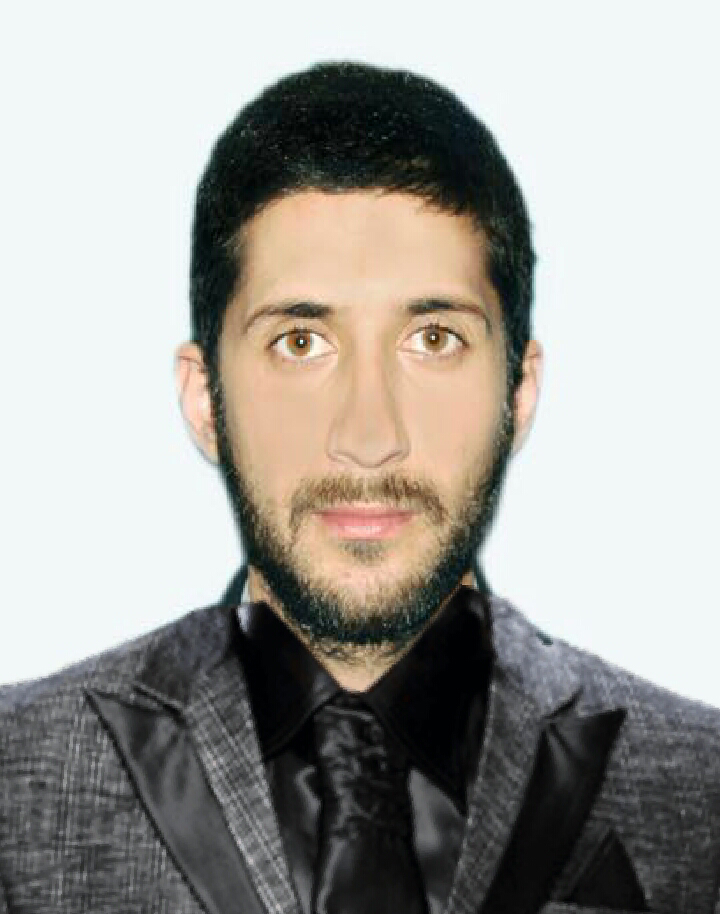 DUBAI-U.A.EDATE-OF-BIRTH: 26-08-1990C/o-MOBILE: +971-50973598EMAIL: Imran.376590@2freemail.com PERSONAL PROFILEA naturally approachable person, possessing a polished and professional demeanour and an ability to communicate at all levels. An organized, resourceful and achievement orientated individual having achieved MBA (3.5 YEARS) Total No of Experience 6.5 year.Not only possesses the acumen to deliver a variety of skills developed both academically and commercially,but also has the ability to consistently and accurately deliver tasks within stringent timescales.Analytical and flexible, possesses first class communication skills and the ability to work well under pressure in fast paced environments. To becomes a part of an organization where, I could use my potential to its maximum benefits. I want a position in a progressive organization, where I could use my sound knowledge and skills to achieve organizational goals and objectives.KEY SKILLSEDUCATION& QUALIFICATIONSTITLE: FINANCE RESEARCH PROJECTDOMAIN: THE IMPACT OF WORKING CAPITAL MANAGEMENT IMPACT ON FINANCIAL PERFORMANCE EVIDENCE FROM PAKISTAN.Description: The purpose of this research study was to empirically explore the impact of working capital management on firm financial performance of chosen manufacturing firm listed in KSE.TECHNICAL EDUCATIONCAREER ASPIRATIONThroughout my life, I have always enjoyed engaging in business activity. I have carried out many different business activities, as a participant, a coach, a teacher and facilitator. I have always had a keen interest and have felt very passionately when it comes to the practical and theoretical work concerning business field application .This love of leadership/business practices and education has led me into business field.I am a highly dedicated business leader with a master degree in finance joint university of Azad Jammu and Kashmir in 2015 a place where I can develop, share and improve a dynamic team working environment. I am very eager to develop my experience and professional skillINTERESTA particular interest of mine is community development work in deprived villages and towns in developing countries. I also like listening to music, socialising with friends and playing and watching cricket.REFERENCES AVAILABLE ON REQUESTStrong academic business skills and is now ready to transfer skills to the workplaceExcellent leadership skills, developed through studying and in the commercial arenaDemonstrates commercial awareness developed from work conducted throughout studiesHard working, self motivated with the maturity and flexibility to work efficiently in a team environmentExcellent communicator; confident addressing large groups in a clear and concise mannerAnalytical with a strong attention to detail; delivers projects and tasks within set timescalesMaintains and develops relations with colleagues, management and 3rd partiesDEGREE PROGRAMEINSTITUTE/UNIVERSITYINSTITUTE/UNIVERSITYINSTITUTE/UNIVERSITYYEARS                MASTER IN BUSINESS ADMINISTRATION(MBA)               UNIVERSITY OF AZAD JAMMU     AND KASHMIR MUZAFFARABAD2010-2014BACHELOR  OF COMMERCE(B.COM)      UNIVERSITY OF AZAD JAMMU AND KASHMIR MUZAFFARABAD                             2008-2010HSSC         BOARD OF INTERMEDIATE AND    SECONDARY EDUCATION MIRPUR         BOARD OF INTERMEDIATE AND    SECONDARY EDUCATION MIRPUR                             2006-2008                SSCBOARD OF INTERMEDIATE    AND SECONDARY EDUCATION MIRPUR                         2004-2006DEGREE PROGRAMEINSTITUTE/UNIVERSITYYEARSSURVEYOR TRADE                         PUNJAB BOARD OF TECHNICAL EDUCATION, LAHORE.2010CERTIFICATE IN AUTOCAD                                             SKILL DEVELOPMENT COUNCIL2011CERTIFICATE IN INFORMATION TECHNOLOGYSKILL DEVELOPMENT COUNCIL 2012WORK EXPERIENCE mBUSINESS COMMUNICATION SKILL